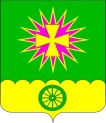 АДМИНИСТРАЦИЯ Нововеличковского сельского поселения  Динского района ПОСТАНОВЛЕНИЕ   от 28.05.2018						                                          № 128станица НововеличковскаяО размещении нестационарных торговых объектов на территории Нововеличковского сельского поселения Динского районаВ соответствии с Федеральным законом от 28.12.2009 № 381-ФЗ «Об основах государственного регулирования торговой деятельности в Российской Федерации», с Законом Краснодарского края от 31.05.2005 № 879-КЗ «О государственной политике Краснодарского края в сфере торговой деятельности», с постановлением главы администрации (губернатора) Краснодарского края от 11.11.2014 № 1249 «Об утверждении Порядка разработки и утверждения органами местного самоуправления схем размещения нестационарных торговых объектов на территории Краснодарского края», с постановлением администрации муниципального образования Динской район от 02.04.2015 № 449 «Об утверждении схем размещения нестационарных торговых объектов на территории муниципального образования Динской район» постановляю:1. Утвердить:1.1. Положение о порядке размещения нестационарных торговых объектов (Приложение № 1).1.2. Типовую форму договора о предоставлении права на размещение нестационарного торгового объекта на территории Нововеличковского сельского поселения Динского района (Приложение № 2). 2. Признать утратившими силу:2.1. Постановление администрации Нововеличковского сельского поселения Динского района от 21.09.2015 № 476 «О размещении нестационарных торговых объектов на территории Нововеличковского сельского поселения Динского района»;2.2. Постановление администрации Нововеличковского сельского поселения Динского района от 23.05.2017 № 100 «О внесении изменений в постановление администрации Нововеличковского сельского поселения Динского района от 21.09.2015 № 476 «О размещении нестационарных торговых объектов на территории Нововеличковского сельского поселения Динского района»;2.3. Постановление администрации Нововеличковского сельского поселения Динского района от 06.10.2017 № 246 «О внесении изменений в постановление администрации Нововеличковского сельского поселения Динского района от 21.09.2015 № 476 «О размещении нестационарных торговых объектов на территории Нововеличковского сельского поселения Динского района»3. Отделу по общим и правовым вопросам администрации Нововеличковского сельского поселения Динского района (Калитка) разместить настоящее постановление на официальном сайте Нововеличковского сельского поселения Динского района в сети интернет. 4. Контроль за выполнением настоящего постановления оставляю за собой.5. Настоящее постановление вступает в силу со дня его обнародования.Глава администрации Нововеличковского сельского поселения 							                  С.М. КоваПРИЛОЖЕНИЕ № 1УТВЕРЖДЕНОпостановлением администрацииНововеличковского сельского поселения Динского районаот 28.05.2018 № 128Положение о порядке размещения нестационарных торговых объектовОбщие положения1.1. Настоящее положение разработано в целях создания условий для обеспечения жителей Нововеличковского сельского поселения Динского района услугами торговли и определяет порядок и сроки размещения нестационарных торговых объектов на территории Нововеличковского сельского поселения Динского района.Положение распространяется на отношения, связанные с размещением нестационарных торговых объектов на территории Нововеличковского сельского поселения Динского района.1.2. Нестационарный торговый объект (далее - НТО) - торговый объект, представляющий собой временное сооружение или временную конструкцию, не связанные прочно с земельным участком вне зависимости от присоединения или неприсоединения к сетям инженерно-технического обеспечения, в том числе передвижное сооружение (лотки, цистерны, торговые автоматы и др.)1.3. Размещение НТО осуществляется путём проведения Конкурса по предоставлению права на размещение НТО на территории Нововеличковского сельского поселения Динского района (далее - Конкурс) на срок от 1 до 7 месяцев, а также путём согласования на размещение НТО в дни проведения праздничных мероприятий, имеющих краткосрочный характер на срок от 1 до 10 дней.1.4. Предметом Конкурса является предоставление права на размещение НТО на территории Нововеличковского сельского поселения Динского района в соответствии с дислокацией нестационарных торговых объектов, предусмотренных к размещению (далее -  размещения).1.5. Организатором Конкурса, а также лицом, уполномоченным согласовать размещение НТО, является администрация Нововеличковского сельского поселения Динского района (далее – уполномоченный орган).1.6. Конкурс проводит конкурсная комиссия по предоставлению права размещения НТО на территории Нововеличковского сельского поселения Динского района (далее - Конкурсная комиссия), состав которой утверждается распоряжением администрации Нововеличковского сельского поселения Динского района, действует на постоянной форме.1.7. Срок предоставления права на размещение НТО устанавливается:- для объектов, функционирующих в весенне-летний период - до 7 месяцев (с 1 апреля по 31 октября);- для объектов по реализации бахчевых культур - до 4 месяцев (с 1 июля по 31 октября);- для объектов по реализации кваса из кег в розлив - до 6 месяцев (с 1 мая по 31 октября);- для объектов, функционирующих в осенне-зимний период, - до 5 месяцев (с 1 ноября по 31 марта);- для объектов по реализации хвойных деревьев - до 1 месяца (с 1 декабря по 31 декабря);- для объектов, функционирующих во время проведения праздничных мероприятий, имеющих краткосрочный характер, (без проведения Конкурса) - до 10 дней.1.8. Требования, предусмотренные настоящим положением, не распространяются на отношения, связанные с:- размещением и использованием НТО в стационарных торговых объектах, в иных зданиях, строениях, сооружениях или на земельных участках, находящихся в частной собственности;- размещением НТО находящихся на территориях розничных рынков, ярмарок, а также при проведении праздничных и иных массовых мероприятий, имеющих краткосрочный характер.Требования к размещению НТО2.1. Размещение НТО осуществляется в местах, определённых схемой размещения нестационарных торговых объектов, утвержденной органом местного самоуправления муниципального образования Динской район.2.2. Внешний вид нестационарных торговых объектов должен соответствовать эскизу (дизайн-проекту), согласованному с администрацией Нововеличковского сельского поселения Динского района.	  2.3. При размещении НТО запрещается переоборудовать их конструкции, менять конфигурацию, увеличивать площадь и размеры НТО, ограждения и другие конструкции, а также запрещается организовывать фундамент НТО и нарушать благоустройство территории.2.4. При размещении передвижных сооружений запрещается их переоборудование (модификация), если в результате проведения соответствующих работ передвижные сооружения не могут быть самостоятельно транспортированы (за счёт движущей силы, вырабатываемой двигателем) или не могут быть транспортированы в составе с механическим транспортным средством, в том числе запрещается демонтаж с передвижных сооружений колёс и прочих частей, элементов, деталей, узлов, агрегатов и устройств, обеспечивающих движение передвижных сооружений.2.5. Эксплуатация НТО, их техническая оснащённость должны отвечать санитарным, противопожарным, экологическим правилам, правилам продажи отдельных видов товаров, соответствовать требованиям безопасности для жизни и здоровья людей, условиям приёма, хранения и реализации товара, а также обеспечивать условия труда и правила личной гигиены работников.2.6. Измерительные приборы, используемые в НТО, должны соответствовать области применения и классу точности, иметь необходимые оттиски поверительных клейм для обеспечения единства и точности измерения.2.7. Не допускается осуществлять складирование товара, упаковок, мусора на элементах благоустройства и прилегающей территории.2.8. НТО должны содержаться в надлежащем санитарном состоянии в соответствии с Правилами благоустройства и санитарного содержания территории Нововеличковского сельского поселения Динского района, своевременно красить, устранять повреждения на вывесках, конструктивных элементах, производить уборку территории, прилегающей к НТО.Порядок работы Конкурсной комиссии3.1. Для проведения Конкурса создаётся Конкурсная комиссия. Состав Конкурсной комиссии утверждается постановлением администрации Нововеличковского сельского поселения Динского района и действует на постоянной основе.3.2. В состав Конкурсной комиссии входят: председатель, заместители председателя, секретарь и члены комиссии.3.3. Состав Конкурсной комиссии формируется таким образом, чтобы была исключена возможность возникновения конфликта интересов, которые повлияют на принимаемые Конкурсной комиссией решения.3.4. Членами Конкурсной комиссии не могут быть лица, лично заинтересованные в результатах Конкурса (в том числе физические лица, подавшие заявки на участие в Конкурсе, либо состоящие в штате организаций, подавших указанные заявки), либо лица, на которых способны оказывать влияние участники Конкурса и лица, подавшие заявки на участие в Конкурсе (в том числе физические лица, являющиеся участниками (акционерами) этих организаций, членами их органов управления, кредиторами участников Конкурса).3.5. В случае выявления в составе Конкурсной комиссии лиц, указанных в пункте 21 раздела 3 настоящего Положения, данные лица не участвуют в работе Конкурсной комиссии при рассмотрении и принятии решения по заявлениям, в рассмотрении которых они могут быть лично заинтересованы.3.6. Формой работы Конкурсной комиссии являются заседания. Заседания Конкурсной комиссии проводятся по мере необходимости. Заседание считается правомочным, если на нём присутствует не менее половины от общего числа её членов.3.7. Заседания Конкурсной комиссии открывает и ведёт председатель. В случае отсутствия председателя его функции выполняет заместитель председателя Конкурсной комиссии.3.8. Конкурсная комиссия:- вскрывает конверты с документами на участие в Конкурсе;- принимает решение о допуске к участию в Конкурсе и признании участником Конкурса, или об отказе в допуске к участию в Конкурсе;- рассматривает заявления и документы на участие в Конкурсе;- определяет победителей Конкурса, принимает решение по единственным заявкам на участие в конкурсе;3.9. Решение Конкурсной комиссии принимается большинством голосов от числа присутствующих членов комиссии. В случае равенства голосов решающим является голос председательствующего на заседании Конкурсной комиссии.3.10. Результаты голосования и решение Конкурсной комиссии заносятся в протокол заседания Конкурсной комиссии, который подписывается её членами, присутствовавшими на заседании. Протокол заседания Конкурсной комиссии ведётся секретарём Конкурсной комиссии.Условия участия и порядок проведения КонкурсаУсловия участия в Конкурсе4.1.1. В Конкурсе могут принимать участие индивидуальные предприниматели и юридические лица (далее - заявитель), подавшие заявление на предоставление права размещения НТО по форме, утверждённой постановлением администрации Нововеличковского сельского поселения Динского района (далее - заявление) с приложением документов, указанных в пункте 4.1.2 настоящего Положения, не позднее 17 календарных дней до официально объявленного дня проведения Конкурса.4.1.2. Для участия в Конкурсе заявитель направляет или представляет в администрацию Нововеличковского сельского поселения Динского района заявление по форме согласно приложению № 1 к настоящему Положению с приложением:1) выписки из Единого государственного реестра юридических лиц (для юридических лиц) или выписки из Единого государственного реестра индивидуальных предпринимателей (для индивидуальных предпринимателей), выданные не более чем за 30 дней до дня объявления о проведении конкурса;2) документов, подтверждающих полномочия лица на осуществление действий от имени участника Конкурса (для юридического лица - копии решения или выписки из решения юридического лица о назначении руководителя, или копии доверенности уполномоченного представителя в случае представления интересов лицом, не имеющим права на основании учредительных документов действовать от имени юридического лица без доверенности, копии документа, удостоверяющего личность; для индивидуального предпринимателя - копии документа, удостоверяющего личность индивидуального предпринимателя, или копии доверенности уполномоченного индивидуальным предпринимателем представителя и копии документа, удостоверяющего личность представителя);3) справки налогового органа об исполнении налогоплательщиком обязанности по уплате налогов, сборов, страховых взносов, пени и налоговых санкций, выданной не более чем за 90 дней до дня объявления о проведении Конкурса.4) документов, содержащих, сведения, подтверждающие соответствие заявителя конкурсным условиям:Документы, указанные в подпункте  2 настоящего пункта представляются заявителем самостоятельно. Документы, указанные в подпунктах 1 и 3 настоящего пункта, запрашиваются уполномоченным органом в государственных органах и подведомственных государственным органам организациях, в распоряжении которых находятся указанные документы, в случае если они не были представлены заявителем самостоятельно.4.1.3. Заявление является официальным документом, выражающим намерение заявителя принять участие в Конкурсе.4.1.4. Заявитель имеет право отозвать поданное заявление не позднее, чем за 3 календарных дня до дня проведения конкурсной процедуры рассмотрения и оценки и сопоставления заявок на участие в Конкурсе, уведомив уполномоченный орган в письменной форме. 4.1.5. Все документы должны быть прошиты, скреплены печатью, заверены подписью руководителя юридического лица или прошиты и заверены подписью индивидуального предпринимателя, и иметь сквозную нумерацию страниц. Факсимильные подписи не допускаются. Подчистки и исправления не допускаются, за исключением исправлений, скреплённых печатью и заверенных подписью руководителя юридического лица или индивидуального предпринимателя. Все документы, представляемые участниками Конкурса в составе заявления на участие в Конкурсе, должны быть заполнены по всем пунктам.К документам прикладывается опись документов, представляемых для участия в Конкурсе.Документы представляются в запечатанном конверте, на котором указываются:- наименование Конкурса;- наименование юридического лица, фамилия, имя и отчество индивидуального предпринимателя;- ассортимент товаров;- адреса размещения нестационарных торговых объектов, по которым подаётся заявление, в соответствии с выпиской из дислокации размещения.На конверте не допускается наличие признаков повреждений. В случае их выявления, заявление и конверт с документами подлежат возврату.Представленные на участие в Конкурсе документы заявителю не возвращаются.Порядок проведения Конкурса4.2.1. Уполномоченный орган обеспечивает размещение информационного сообщения о проведении Конкурса размещения в районной газете «Трибуна» и на официальном сайте Нововеличковского сельского поселения Динского района www.novovelichkovskaya.ru не менее чем за 30 дней до даты проведения конкурса и 10 дней до дня начала приёма заявлений и конвертов с документами на участие в Конкурсе (далее - заявка на участие в Конкурсе).Уполномоченный орган вправе внести изменения в информационное сообщение о проведении Конкурса не позднее, чем за 17 календарных дней до дня окончания приёма заявлений с документами на участие в Конкурсе.4.2.2. Информационное сообщение должно содержать следующую информацию:- предмет Конкурса;- срок, на который заключается договор; дата, место и время проведения Конкурса;- требования, предъявляемые к участникам конкурса;- место приёма заявок на участие в Конкурсе;- форма конкурсного предложения;- дата и время начала и окончания приёма заявок;- адрес и телефон уполномоченного органа;- место получения информации об условиях Конкурса;- выписку из дислокации размещения.4.2.3. Конкурс проводится путём проведения Конкурсной комиссией следующих процедур:- вскрытие конвертов с документами на участие в Конкурсе;- рассмотрение заявок на участие в Конкурсе;- определение победителей Конкурса и принятие решения по единственным заявкам на участие в конкурсе.4.2.4. Не менее чем за 10 календарных дней до официально объявленной даты проведения Конкурса Конкурсная комиссия вскрывает конверты с заявками на участие в Конкурсе.Наименование - для юридического лица; фамилия, имя и отчество - для индивидуального предпринимателя, наличие в составе заявки на участие в Конкурсе сведений и документов, предусмотренных пунктом 29 подраздела 4.1. раздела 4 настоящего Положения, объявляются при вскрытии конвертов с документами на участие в Конкурсе и заносятся в протокол вскрытия конвертов с заявками на участие в Конкурсе.В течение 2-х календарных дней со дня вскрытия конвертов с заявками на участие в Конкурсе уполномоченный орган размещает на интернет-сайте Нововеличковского сельского поселения Динского района www.novovelichkovskaya.ru. (далее – интернет-сайт) протокол вскрытия конвертов с заявками на участие в Конкурсе.4.2.5. В день, время и месте, указанные в информационном сообщении о проведении Конкурса, Конкурсная комиссия:4.2.6. Рассматривает заявки на участие в Конкурсе и на основании результатов рассмотрения заявок на участие в Конкурсе принимает решение:- о допуске к участию в Конкурсе и признании участниками Конкурса;- об отказе в допуске к участию в Конкурсе.Заявителю отказывается в допуске к участию в Конкурсе в случае:- непредставления документа на участие в Конкурсе, предусмотренного подпунктом 2 пункта 4.1.2 подраздела 4.1. раздела 4 настоящего Положения;- содержания недостоверных данных в документах, представленных для участия в Конкурсе;- неисполнения требований, предъявляемых к оформлению документации, установленных пунктом 4.1.5 подраздела 4.1. раздела 4 настоящего Положения.Решение о допуске к участию в Конкурсе или об отказе в допуске к участию в Конкурсе оформляется протоколом рассмотрения заявок на участие в Конкурсе. Протокол рассмотрения заявок на участие в Конкурсе размещается уполномоченным органом на  официальном сайте в течение 2-х календарных дней со дня подписания протокола рассмотрения заявок на участие в Конкурсе.4.2.7. Определяет победителей.Конкурсная комиссия определяет победителей в день проведения Конкурса путём сопоставления и оценки заявок на участие в Конкурсе.Победителем Конкурса признаётся участник, который по решению Конкурсной комиссии максимально соответствует критериям оценки и сопоставления заявок на участие в Конкурсе.4.2.8. Критериями оценки и сопоставления заявок на участие в Конкурсе при определении победителей Конкурса являются:- отсутствие задолженности по налогам и сборам – 1 балл;- предложение участника Конкурса по внешнему виду НТО и благоустройству прилегающей территории в едином архитектурно-дизайнерском стиле, согласованном с администрацией Нововеличковского сельского поселения Динского района – 1 балл;- использование поверенных технических средств измерения (весов, мерных емкостей, мерной линейки) на планируемый период размещения НТО – 1 балл;- опыт работы заявителя в сфере нестационарной мелкорозничной торговли – 1 балл;- размер финансового предложения за право на размещение НТО – 6 баллов.4.2.9. Принимает решения по единственным заявкам на участие в Конкурсе.В случае если по результатам рассмотрения заявок на участие в Конкурсе конкурсная комиссия приняла решение об отказе в допуске к участию в Конкурсе по всем заявкам, или только по одной заявке принято решение о допуске к участию в Конкурсе, или поступила только одна заявка на участие в Конкурсе, Конкурс признаётся несостоявшимся и Конкурсная комиссия принимает решение о предоставлении права на размещение НТО заявителю, чья заявка на участие в Конкурсе является единственной (далее - единственный заявитель).4.2.10. Право на размещение НТО не может быть предоставлено участникам Конкурса, единственным заявителям в случае если адреса, указанные в заявлении, отсутствуют в выписке из дислокации размещения, актуальной применительно к конкретному конкурсу. Конкурсная комиссия принимает решение об отказе в рассмотрении заявки на участие в Конкурсе по данным адресам.4.2.11. В случае если заявления двух или более участников набирают одинаковое количество баллов, предпочтение отдаётся участнику, ранее осуществлявшему деятельность по заявленному адресу, при условии отсутствия зафиксированных в установленном порядке систематических (более 2-х раз) нарушений требований нормативных правовых актов, регулирующих деятельность нестационарной розничной сети. В случае если заявления двух или более участников, ранее не осуществлявших деятельность по заявленному месту, набирают одинаковое количество баллов, предпочтение отдаётся участнику, ранее других представившему заявку на участие в Конкурсе.4.2.12. Результаты Конкурса оформляются протоколом оценки и сопоставления заявок на участие в Конкурсе. Протокол оценки и сопоставления заявок на участие в Конкурсе составляется в двух экземплярах, один из которых передается победителю аукциона, а второй остается у организатора Конкурса Протокол оценки и сопоставления заявок на участие в Конкурсе размещается на интернет-сайте в течение 2-х календарных дней со дня подписания протокола оценки и сопоставления заявок на участие в Конкурсе.4.2.13. Участнику Конкурса в срок не более 5 календарных дней со дня размещения протокола оценки и сопоставления заявок на участие в Конкурсе на интернет-сайте выдаётся выписка из данного протокола.4.2.14. В случае невыполнения победителем Конкурса, единственным участником требований раздела 4 настоящего Положения, неявки победителя Конкурса, единственного участника в срок для заключения договора о предоставлении права на размещение НТО по форме, утверждённой согласно приложению № 4 к настоящему постановлению (далее - договор), несвоевременного подписания договора по вине победителя Конкурса, единственного участника, а также отказа от заключения договора, Комиссия вправе аннулировать решение о победителе и выставить адрес, предусмотренный для размещения НТО, на новый Конкурс.4.2.15. Протокол оценки и сопоставления заявок на участие в Конкурсе является документом, удостоверяющим право победителя Конкурса, при условии выполнения победителем Конкурса всех требований, указанных в разделе 4 настоящего Положения.4.2.16. Решение конкурсной комиссии об определении победителя Конкурса может быть оспорено заинтересованными лицами в судебном порядке.4.2.17. Договор заключается не позднее чем через 30 рабочих дней со дня размещения протокола оценки и сопоставления заявок на участие в конкурсе на интернет-сайте с даты начала периода размещения.Обязанности победителя Конкурса5.1. Победителю Конкурса рекомендовано до начала функционирования НТО:а) заключить договор на вывоз твёрдых бытовых отходов со специализированными предприятиями;б) заключить договор на подключение к источникам энергообеспечения (при необходимости);в) зарегистрировать аттракционную технику в соответствии с Порядком регистрации и учета аттракционной техники, установленной законодательством РФ;г) обеспечить установку НТО и их готовность к работе в течение 30 рабочих дней со дня размещения протокола оценки и сопоставления заявок на участие в Конкурсе на интернет-сайте или с даты начала периода размещения в соответствии с эскизом НТО, представленным на рассмотрение Конкурсной комиссии.6. Порядок выдачи разрешений на право размещения НТО в дни проведения праздничных мероприятий, имеющих краткосрочный характер6.1. При проведении праздничных мероприятий на территории Нововеличковского сельского поселения Динского района могут размещаться НТО без проведения Конкурса (до 10 дней) по поручению государственных органов исполнительной власти Краснодарского края, органов местного самоуправления муниципального образования Динской район, администрации Нововеличковского сельского поселения Динского района, главы администрации Нововеличковского сельского поселения Динского района и по заявлениям индивидуальных предпринимателей и юридических лиц в местах, определенных указанными органами либо заявленных индивидуальными предпринимателями и юридическими лицами.6.2. Ассортимент товаров, предусмотренный к реализации в дни проведения праздничных мероприятий:- попкорн и сладкая вата;- воздушные шары и карнавальная атрибутика;- мороженое;- пасхальные куличи;- прохладительные напитки;- аттракционы (не требующие подключения к источникам энергообеспечения);- живые и искусственные цветы;- продукция предприятий общественного питания.6.3. Для получения согласования размещения НТО в дни проведения праздничных мероприятий, имеющих краткосрочный характер, заявители подают в уполномоченный орган заявление по форме согласно приложению № 2 к настоящему Положению с приложением копии свидетельства о государственной регистрации в качестве индивидуального предпринимателя или юридического лица не менее чем за 15 календарных дней до даты проведения праздничного мероприятия.Также заявителем могут быть представлены в составе заявления документы, подтверждающие инвалидность заявителя либо наличие инвалидов в составе его семьи.6.4. В заявлении указывается:- полное наименование заявителя;- юридический адрес заявителя;- наименование проводимого мероприятия;- предполагаемые даты размещения НТО;- адрес размещения НТО;- ассортиментный перечень предлагаемых к продаже товаров.6.5. Заявителю может быть отказано в случае если:- проведение праздничных мероприятий не планируется в период, указанный в заявлении;- НТО планируется разместить на территории, прилегающей к административным зданиям, историческим объектам, памятникам архитектуры;- размещение НТО в заявленном месте будет препятствовать проведению праздничных мероприятий, движению транспорта и (или) пешеходов;- наличия достаточного количества стационарных торговых объектов (3 и более) и НТО (2 и более), осуществляющих реализацию схожего ассортимента товаров, по адресу, указанному в заявлении.6.6. В случае если два или более заявителей подали заявление по одному адресу, предпочтение отдаётся заявителю, представившему документы об инвалидности либо о наличии в составе его семьи инвалида.При прочих равных условиях, в случае если два или более заявителей подали заявление по одному адресу, предпочтение отдаётся заявителю, ранее других подавшему заявление.6.7. Решение о согласовании (отказе) размещения НТО в дни проведения праздничных мероприятий, имеющих краткосрочный характер, принимается главой администрации Нововеличковского сельского поселения Динского района.6.8. Согласование размещения НТО в дни проведения праздничных мероприятий, имеющих краткосрочный характер, оформляется по форме согласно приложению № 3 к настоящему Положению и выдаётся уполномоченным органом не менее чем за 5 календарных дней до даты проведения праздничного мероприятия.6.9. В случае принятия решения об отказе согласования размещения НТО в дни проведения праздничных мероприятий, имеющих краткосрочных характер, заявителю не менее чем за 5 календарных дней до даты проведения праздничного мероприятия вручается (направляется) уведомление об отказе согласования размещения НТО.Специалист отдела ЖКХ,малого и среднего бизнеса					       Л.С.МоренченкоПРИЛОЖЕНИЕ № 1к положению о порядке размещения нестационарных торговых объектовЗаявление о предоставлении права на размещение нестационарного торгового объектаЗаявитель ______________________________________________________Юридический (домашний) адрес _______________________________________Ф.И.О. руководителя предприятия ______________________________________ИНН заявителя _________________ контактный телефон __________________ОГРН ______________________________________________________________(номер, дата, кем выдано)Прошу Вас рассмотреть на заседании Конкурсной комиссии по размещению нестационарных торговых объектов на территории Нововеличковского сельского поселения Динского района возможность  размещения _________________________________________________________(наименование нестационарного торгового объекта)для реализации ______________________________________________________расположенного _____________________________________________________(точный адрес с привязкой к № дома, строения)1. __________________________________________________________________2. __________________________________________________________________С положением о порядке размещения нестационарных торговых объектов ознакомлен(на).Настоящим заявлением подтверждаем, что в отношении нашего предприятия не проводится процедура ликвидации и банкротства, деятельность не приостановлена.К заявлению прилагаю пакет (запечатанный конверт) с документами, оформленными в соответствии с требованиями положения о размещении нестационарных торговых объектов.М.П.«____» _____________ 20 ___ г.                                                     ______________________      (дата подачи заявления)                                                                                               (Ф.И.О., подпись предпринимателя или                                                                    						руководителя предприятия)«____» _____________ 20 ___ г.                                     ______________________      (дата принятия заявления)                                                                                   (Ф.И.О., подпись принявшего заявление) № регистрации ____________________ПРИЛОЖЕНИЕ № 2к положению о порядке размещения нестационарныхторговых объектовЗаявление о согласовании размещения нестационарного торгового объекта в дни проведения праздничных мероприятий Заявитель_______________________________________________________Юридический (домашний) адрес ___________________________________Ф.И.О. руководителя предприятия ________________________________ИНН заявителя _______________ контактный телефон ____________________ОГРН __________________________________________________________(номер, дата, кем выдано)Прошу Вас рассмотреть возможность размещения нестационарного торгового объекта в дни проведения праздничных мероприятий _______________________________________________________________(наименование мероприятия и даты, предполагаемые для организации торговли)_______________________________________________________________для реализации __________________________________________________расположенного _________________________________________________(точный адрес)1. ___________________________________________________________2. ___________________________________________________________С положением о порядке размещения нестационарных торговых объектов ознакомлен и обязуюсь его соблюдать.М.П.«____» _________ 20 ___ г.                                     __________________      (дата подачи заявления)                                                                               (Ф.И.О., подпись предпринимателя или                                                                    					 руководителя предприятия)ПРИЛОЖЕНИЕ № 3к положению о порядке размещения нестационарныхторговых объектовТиповая форма согласования размещения нестационарного торгового объекта в дни проведения праздничных мероприятий Согласованиеразмещения нестационарного торгового объекта в дни проведения праздничных мероприятийот «____» ____________ 20 ___ г.                                              № _________ В дни проведения праздничных мероприятий, посвященных ____________________________________________________________________________________________________________________________________(наименование праздничного мероприятия)_______________________________________________________________(даты, предполагаемые для организации торговли)_______________________________________________________________________________________________________________________________(наименование юридического лица или фамилия и инициалы индивидуального предпринимателя)Выдается согласование на размещение _____________________________							(наименование объекта торговли)__________________________________________________________________________________________________________________________________________________________________________________________________(ассортимент товара, предусмотренный к реализации)по адресу __________________________________________________________(адрес размещения торгового объекта)Глава администрации Нововеличковского сельского поселения              _________               __________________                                                                      М.П. (подпись)  		 	(инициалы, фамилия)ПРИЛОЖЕНИЕ № 4УТВЕРЖДЕНОпостановлением администрацииНововеличковского сельского поселения Динского районаот ____________ №________Типовая форма	договора о предоставлении права на размещение нестационарного торгового объекта на территории Нововеличковского сельского поселения Динского района Договор № ____о предоставлении права на размещение нестационарного торгового объекта на территории Нововеличковского сельского поселения Динского района ст.__________________                                      «___»______ 20 ___ годаАдминистрация Нововеличковского сельского поселения Динского района (в дальнейшем - Администрация), в лице главы администрации Нововеличковского сельского поселения Динского района ____________________________________________________________________,                                                                                                                         (фамилия, инициалы)     действующего на основании Устава Нововеличковского сельского поселения Динского района, с одной стороны, и ____________________________________(наименование организации, Ф.И.О. индивидуального предпринимателя)в лице ______________________________________________________________(должность, Ф.И.О.)действующего на основании __________________, именуемый в дальнейшем - Участник, с другой стороны, вместе именуемые Стороны, заключили Договор о нижеследующем:1. Предмет Договора:1.1. Администрация предоставляет Участнику право на размещение нестационарного торгового объекта - далее Объект ________________________            								 (наименование объекта оказания услуг)для осуществления торговой деятельности _______________________________ _________________________________________________________________ (реализуемая продукция) по адресу:________________________________________________________(место расположения объекта)на срок с ______по ______.2. Права и обязанности сторон2.1. Администрация:2.1.1. В соответствии с решением комиссии по проведению конкурса на право размещения нестационарных торговых объектов на территории Нововеличковского сельского поселения Динского района от _______ протокол № ____ предоставляет право размещения нестационарного торгового объекта по адресу:________________________________ для осуществления Участником торговой деятельности _______________________________________________________________________(реализуемая продукция)с использованием _______________________________ на срок до ___________			         (наименование нестационарного объекта)                                                         (дата)2.1.2. Осуществляет контроль за выполнением требований к эксплуатации Объекта, установленных Положением о проведении Конкурса и настоящим Договором.2.1.3. Проводит обследование Объекта с составлением акта.2.1.4. Демонтирует установленные конструкции при нарушении (невыполнении) Участником обязательств, предусмотренных пунктом 2.4. настоящего Договора, за счет Участника.2.2. Администрация обязуется обеспечить методическую и организационную помощь в вопросах организации торговли, предоставлении услуг населению.2.3. Участник имеет право разместить Объект, в соответствии с решением комиссии по проведению конкурса на право размещения нестационарных торговых объектов на территории Нововеличковского сельского поселения Динского района от _______ протокол № ____.2.4. Участник обязуется:2.4.1. Обеспечить установку Объекта и его готовность к работе в соответствии с эскизным проектом и требованиями к размещению Объекта, предусмотренными пунктом 2 Положения о порядке размещения нестационарных торговых объектов.2.4.2. Приступить к эксплуатации Объекта после заключения договоров: на уборку территории, вывоз твердых бытовых и жидких отходов, потребление энергоресурсов, обслуживание биотуалетов (если таковые имеются).2.4.3. Использовать Объект по назначению, указанному в пункте 1.1. настоящего Договора, без права передачи его третьему лицу.2.4.4. Обеспечить выполнение установленных законодательством Российской Федерации торговых, санитарных и противопожарных норм и правил организации работы для данного Объекта. 2.4.5. Установить и соблюдать режим работы Объекта с ___ часов до ___ часов.2.4.6. Обеспечить постоянное наличие на Объекте и предъявление по требованию контролирующих органов следующих документов:настоящего Договора;вывески о ведомственной принадлежности Объекта;подтверждающих источник поступления, качество и безопасность реализуемой продукции;личные медицинские книжки работников с отметкой о прохождении периодических и профилактических медицинских обследований и отметкой о прохождении гигиенического обучения персонала; предусмотренных Законом Российской Федерации «О защите прав потребителей»;2.4.7. Освободить занимаемую территорию от конструкций и привести ее в первоначальное состояние в течение 3-х дней:по окончании срока действия Договора;в случае досрочного расторжения Договора по инициативе Администрации в соответствии с разделом 3 настоящего Договора.3. Расторжение Договора3.1. Администрация имеет право досрочно в одностороннем порядке расторгнуть настоящий Договор, письменно уведомив Участника за 3 дня, в случаях:не устранения в срок нарушений, выявленных при обследовании Объекта и отраженных в акте;нарушения Участником подпунктов 2.4.1.-2.4.3., 2.4.7. раздела 2 настоящего Договора;неоднократного (2 и более раз) нарушения Участником подпунктов 2.4.4.-2.4.6. раздела 2 настоящего Договора;при необходимости проведения реконструкции Объекта или использования земельного участка, на котором расположен Объект для нужд администрации Нововеличковского сельского поселения Динского района. 3.2. По истечении 3-х дней с момента уведомления Участника по адресу, указанному в Договоре, в соответствии с пунктом 3.1. настоящий Договор считается расторгнутым.4. Ответственность Сторон4.1. За неисполнение или ненадлежащее исполнение настоящего Договора Стороны несут ответственность, предусмотренную действующим законодательством РФ.5. Прочие условия5.1. Изменения и дополнения к настоящему Договору действительны, если они сделаны в письменной форме, оформлены дополнительными Соглашениями и подписаны уполномоченными представителями Сторон.5.2. В случае изменения адреса или иных реквизитов каждая из Сторон обязана в 10-дневный срок направить об этом письменное уведомление другой Стороне, в противном случае все извещения и другие документы, отправленные по адресу, указанному в настоящем Договоре, считаются врученными.5.3. Взаимоотношения Сторон, не урегулированные настоящим Договором, регламентируются действующим законодательством РФ.5.4. Договор составлен в 2-х экземплярах, два экземпляра для Администрации,  один для Участника.6. Юридические адреса и реквизиты Сторон№ п/пНаименование конкурсного условияДокументы, содержащие сведения, подтверждающие соответствие участника конкурсным условиям1.Предложения по внешнему виду НТО и прилегающей территории в едином архитектурно-дизайнерском стиле, согласованном администрацией Нововеличковского сельского поселенияЭскиз, дизайн-проект нестационарного торгового объекта, согласованный с администрацией Нововеличковского сельского поселения2.Производство продукции общественного питания, сельскохозяйственной продукции и продукции её переработки сельхозтоваропроизводителямиУведомление налогового органа о возможности применения системы налогообложения для сельскохозяйственных товаропроизводителей;декларация об уплате Единого сельскохозяйственного налога за отчётный квартал текущего года;правоустанавливающие документы на земельный участок для производства сельскохозяйственной продукции;документы, подтверждающие наличие производственных мощностей для производства и переработки сельскохозяйственной продукции, продукции общественного питания и т.д.3.Использование поверенных технических средств измерения (весов, мерных ёмкостей, мерной линейки)Документы, подтверждающие проведение поверки технических средств измерения (весов, мерных ёмкостей, мерной линейки) на планируемый период размещения НТО4.Опыт работы заявителя в сфере нестационарной мелкорозничной торговлиБлагодарности, награды, участие в системах сертификации, договор на право размещения НТО на территории Нововеличковского сельского поселения, заключённый на предшествующие периоды и др.Главе администрации Нововеличковского сельского поселения Динского района________________________________(инициалы, фамилия)Главе администрации Нововеличковского сельского поселения Динского района____________________________(инициалы, фамилия)Администрация:  353212, Краснодарский край, Динской районст.Нововеличковская, ул.Красная, 53ИНН 2330032004 КПП 233001001р/с 40204810300000000124 в Южное ГУ Банка России г.КраснодарБИК 040349001ОГРН 1052316931281Глава администрации Нововеличковского сельского поселения Динского района___________________ _____________(подпись)                                  (инициалы, фамилия)                            М.П Участник:___________________________________________________________________________________________________________________________________________________________ ______              (подпись)         МП            (ФИО)